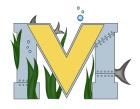 		 FINAL PROJECT BUSINESS MODELName(s):  Zack and AJProject: Custom StickersPart A:  ProblemPeople want custom sticker for their vehicleStickers for phone casesSigns Part B:  SolutionCharge money per square foot of vinylPart C:  Key MetricsFacebook page (likes)Instagram (Like/Followers)Part D:  Unique Value PropositionsOder form, price per square inch or vinylPart E:  Unfair AdvantageNobody else is selling stickersPart F:  ChannelsPart G:  Customer SegmentsPart H:  Cost Structure/Revenue Streams  ***Note – use a table for These Together!